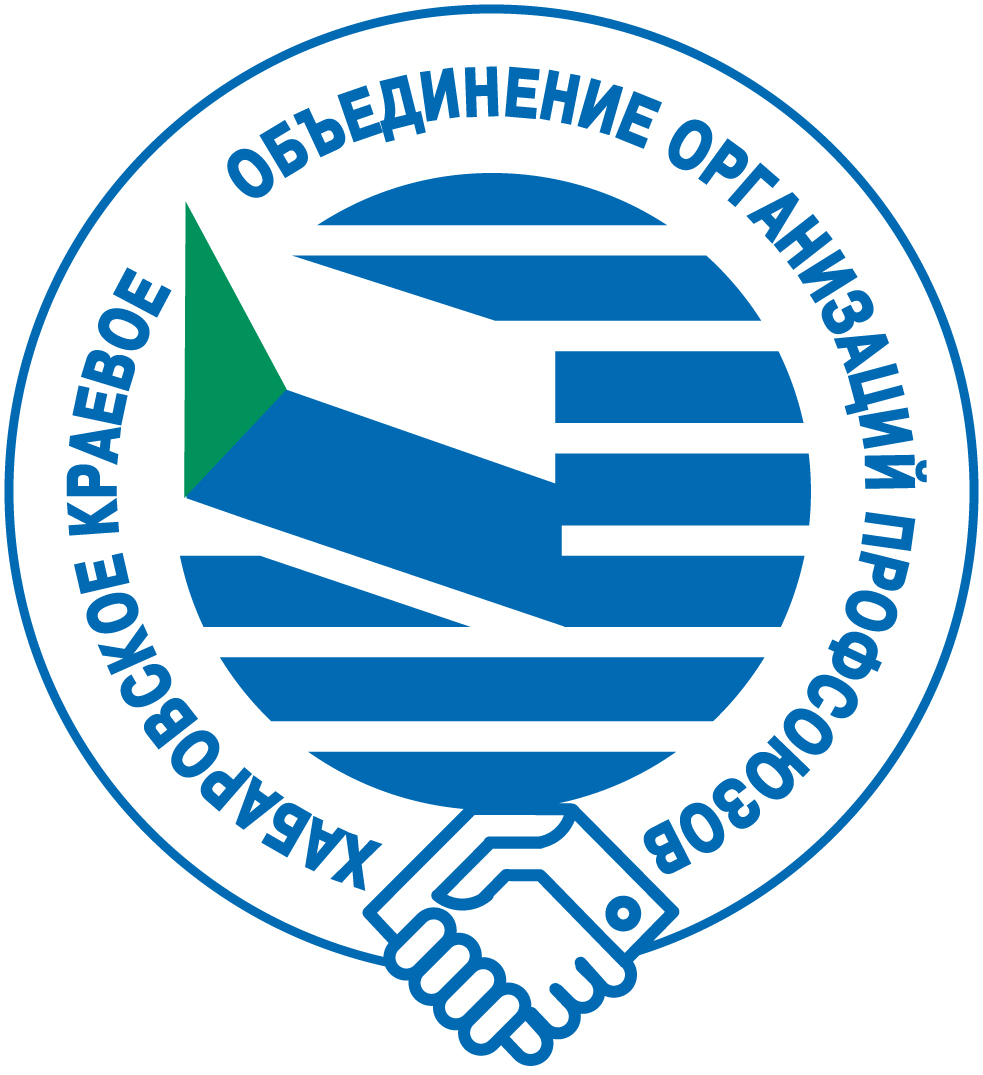 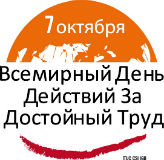 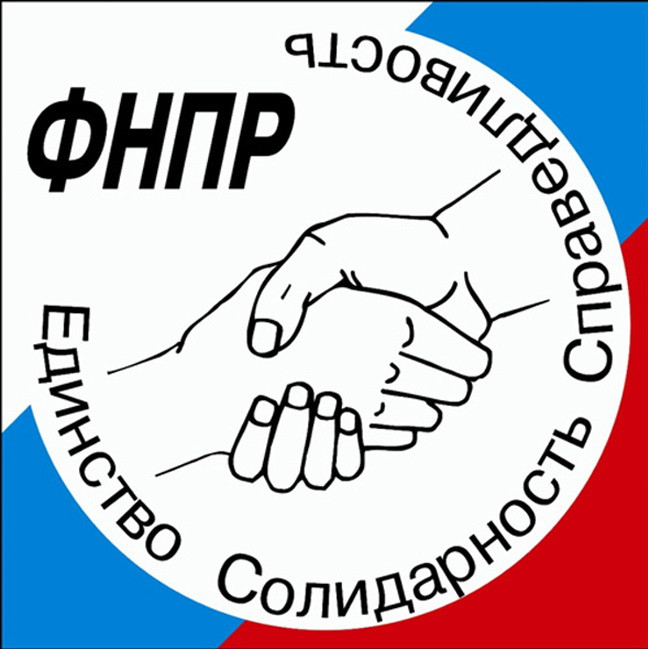 РЕЗОЛЮЦИЯ I краевого профсоюзного Форума под девизом «За реальный рост заработной платы!»3 октября 2019 года                                                                              г. ХабаровскМы, участники I краевого профсоюзного Форума под девизом «За реальный рост заработной платы!», который проводится в рамках Всемирного дня действий «За достойный труд!», представляем трудовые коллективы предприятий и учреждений края, учащуюся молодёжь. Для нас вопросы достойной оплаты труда были и остаются важнейшими в деятельности всех организаций профсоюзов. Достойная заработная плата – неотъемлемая часть достойных условий труда и справедливой экономики. Мы поддерживаем планы ускоренного развития дальневосточного региона, модернизации производств, создания высокопроизводительных рабочих мест, что позволит повысить уровень жизни трудящегося человека. Для достижения достойной заработной платы должны быть реализованы меры по преодолению бедности среди работающего населения и обеспечены все государственные гарантии по оплате труда. Профсоюзам уже удалось добиться установления минимального размера оплаты труда на всей территории Российской Федерации на уровне величины прожиточного минимума трудоспособного населения. Вместе с тем, остаются нерешёнными ряд острых проблем в экономике и социальной сфере. По состоянию на 01.09.2019 года задолженность по выплате заработной платы и расчётов с работниками при банкротстве предприятий в Хабаровском крае составила 185,3 тыс. рублей перед 2393 работниками, сохраняются «серые» зарплаты. Отсутствует законодательно определенный порядок индексации заработной платы. Минимальные должностные оклады и тарифные ставки нередко устанавливаются ниже минимального размера оплаты труда и др. Профсоюзы обеспокоены тем, что в нашем регионе темпы роста номинальной заработной платы существенно отстают от темпов повышения цен на товары и услуги, что влечёт за собой снижение уровня и качества жизни населения края. Покупательная способность по данным официальной статистики достигла только уровня 2014 года, но в реалиях это утверждение вызывает сомнение. Одним из серьёзных последствий этих негативных явлений стала миграция населения работоспособного возраста из Хабаровского края.  Участники I краевого профсоюзного Форума считают, что человек и его труд должны быть в центре экономической и социальной политики - системной, продуманной и взвешенной. Необходимо предпринять все меры для искоренения бедности среди работающего населения, обеспечить рост доходов и покупательной способности населения, что необходимо для стимулирования экономического роста.Мы поддерживаем коллективные действия, которые профсоюзы всего мира проводят в рамках Всемирного дня действий «За достойный труд!». Мы выступаем за улучшение качества жизни и защиту своих трудовых прав и экономических интересов.Участники I краевого профсоюзного Форума под девизом «За реальный рост заработной платы!» считают необходимым во взаимодействии с социальными партнёрами прилагать усилия и добиваться изменения действующей экономической и социальной политики государства, для чего:Правительству, Законодательной Думе Хабаровского края, работодателям:принять решение об установлении минимальных окладов (должностных окладов), тарифных ставок в крае на уровне не ниже МРОТ;обеспечить повышение уровня реального содержания заработной платы в связи с ростом потребительских цен на товары и услуги;искоренить «серые» схемы оплаты труда, ликвидировать долги по заработной плате и страховым взносам в Пенсионный фонд;прекратить практику массового высвобождения работников, принять меры по развитию промышленности и созданию новых рабочих мест; обеспечить реальную государственную поддержку малому и среднему бизнесу;придать решениям комиссий по регулированию социально-трудовых отношений статуса обязательных для выполнения органами государственной власти и органами местного самоуправления при принятии нормативных правовых актов в сфере социально-трудовых отношений. Федеральным органам власти:законодательно определить порядок индексации заработной платы, обеспечивающей повышение уровня реального содержания заработной платы;законодательно, как гарантию, установить минимальные оклады (должностные оклады), тарифные ставки не ниже минимального размера оплаты труда;разработать меры по обеспечению своевременной выплаты заработной платы, иных выплат работникам в полном объёме в организациях любых форм собственности;обеспечить субсидирование льготного проезда всех жителей Дальневосточного федерального округа в другие регионы Российской Федерации. законодательного закрепить на федеральном уровне повышенный размер районного коэффициента, установленного с учетом региональных нормативно-правовых актов с целью формирования единого подхода к его применению в повышенном размере во всех организациях, независимо от формы собственности и уровня бюджетного финансирования.внести изменения в законы РФ в части обеспечения за счет средств федерального бюджета компенсации расходов на оплату стоимости проезда и провоза багажа к месту использования отпуска и обратно лицам, работающим в организациях всех форм собственности, расположенных в районах Крайнего Севера и приравненных к ним местностяхвнести изменения в подзаконные нормативные правовые акты в целях отмены в методике расчета понятия «средний доход от занятия трудовой деятельностью за месяц» и установления методики расчета «средней заработной платы»;законодательно закрепить норму о выплате процентной надбавки к заработной плате для молодежи в возрасте до 35 лет в полном размере с первого дня работы в районах Крайнего Севера и приравненных к ним местностей и Дальнего Востока, если они прожили в указанных районах и местностях не менее 5 лет. У работающего человека заработная плата должна обеспечивать достойную жизнь!